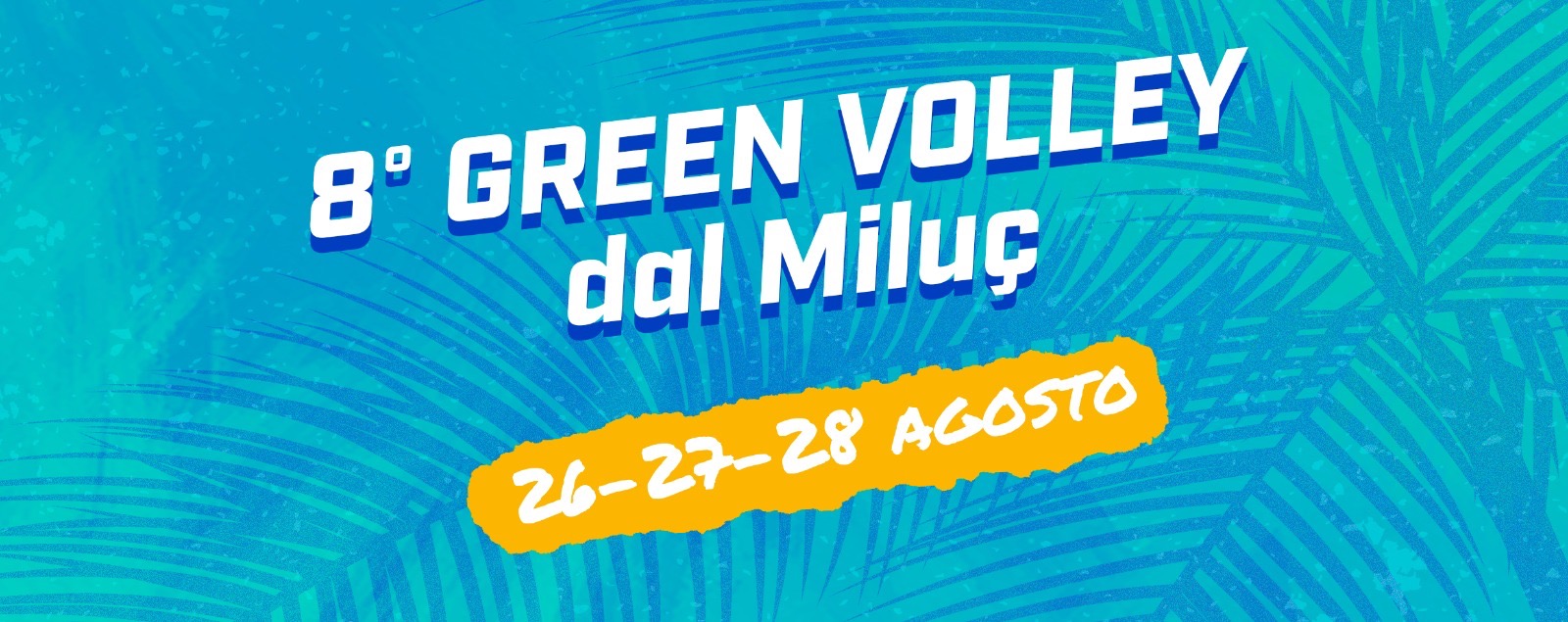 REGOLAMENTO DELLA MANIFESTAZIONEIl torneo “8° Green Volley dal Miluç”, organizzato dalla Pro Loco di Pantianicco, si terrà sabato 27 e domenica 28 agosto 2022 presso il campo sportivo “Don Bosco” di Pantianicco (UD).Il torneo è aperto a squadre di qualsiasi livello.Al torneo può prendere parte chiunque abbia compiuto il 14° anno di età alla data di inizio della manifestazione.Per essere iscritti al torneo è obbligatorio presentare il modulo d’iscrizione compilato e sottoscritto in tutte le sue parti, inclusa l’informativa privacy, nonché presentare copia del bonifico relativo alla quota di iscrizione. È necessario altresì presentare modulo di “autorizzazione minori” per tutti i partecipanti minori di 18 anni alla data di inizio della manifestazione. Sarà inoltre necessario indicare almeno i nomi di due componenti della squadra per gli arbitraggi. La mancata compilazione e/o sottoscrizione del modulo in tutte le sue parti prevede l’esclusione della squadra dal torneo.Tutti i moduli vanno compilati e firmati e inviati via email entro il 23 agosto 2022 a info@prolocopantianicco.it e successivamente consegnati in originale sabato 27 agosto 2022 prima dell’inizio della manifestazione.Le squadre devono essere di tipo misto 3+3 (tre uomini e tre donne). Il numero minimo dei partecipanti iscritti in ogni singola squadra è di 6; il numero dei componenti può essere incrementato fino a un massimo di 12 componenti, fermo restando che il numero di ragazze presenti in campo non potrà mai essere inferiore a 3. È concessa l’aggiunta di ulteriori componenti, fino a 30 minuti prima dell’inizio della manifestazione, con l’aggiornamento del modulo di iscrizione e il versamento della quota aggiuntiva.Dopo l’inizio del torneo non sarà possibile utilizzare giocatori diversi da quelli già precedentemente iscritti, se non in caso di infortunio o di giustificato motivo, previa autorizzazione da parte degli organizzatori e degli avversari.Il costo dell’iscrizione è di € 25,00 a persona e comprende:                                                       
► 1 pasta per il pranzo del sabato                                                          
► 1 pasta per il pranzo della domenica                                                           
► cena del sabato sera con Hamburger+patatine+bibita a scelta                                                            
► 4 bottiglie d’acqua da 0,5 l                                                               
► 2 kg di mele cadauno                                                                 
► Gadget    La quota dell’iscrizione deve essere versata tramite Bonifico bancario entro il 23 agosto 2022 al c/c intestato a PRO LOCO DI PANTIANICCO presso BancaTER, IBAN: IT75M0863163661000000131845, con CAUSALE “Green Volley 2022 e il nome della squadra”.Con l’iscrizione i giocatori dichiarano di aver letto, compreso, e di aderire a tutte le norme del presente regolamento.Con l’iscrizione il giocatore dichiara che è fisicamente adeguato all’attività sportiva che si appresta a praticare e declina da ogni responsabilità l’organizzazione dell’evento in ordine ad eventuali danni o lesioni che si possono verificare sia durante le fasi di gioco che al di fuori di esse.Durante il torneo non è obbligatorio per le squadre partecipanti indossare alcuna divisa.L’altezza della rete è di 2,30 metri circa.Gli incontri si svolgono al meglio dei 3 set con il raggiungimento dei 21 punti per la vittoria dei primi 2 set ed il raggiungimento dei 15 punti per la vittoria del TIE BREAK.Va raggiunto uno scarto di almeno 2 punti per la vittoria e comunque 25 punti come massimale dei primi due set e 21 punti come massimale al TIE BREAK.Per la vittoria 2-0 nella fase a gironi vengono assegnati 3 punti alla squadra vincente e 0 punti alla perdentePer la vittoria 2-1 nella fase a gironi vengono assegnati 2 punti alla squadra vincente e 1 punto alla perdente.Nella prima fase a gironi (qualificazione) si terranno il sabato, mentre la domenica si avranno gli incontri per definire la classifica definitiva.I gironi del torneo saranno comunicati dagli organizzatori Sabato 27 agosto prima dell’inizio della manifestazione, con una riunione tra i rappresentanti delle squadre partecipanti alla quale è obbligatoria la partecipazione.Gli arbitraggi delle partite sono a carico delle squadre partecipanti.Per stabilire le classifiche dei gironi nelle varie fasi del torneo, si procederà a valutare:punteggio in classifica;esito scontri diretti;numero di set vinti;differenza totale punti fatti – punti subiti.Il comportamento scorretto e/o antisportivo accertato, di un giocatore o di una squadra durante il corso dell’intera manifestazione comporta l’esclusione dal torneo dell’intera squadra. La disposizione dei giocatori in campo è lasciata a discrezione della squadra, con l’obbligo del rispetto della rotazione battuta e attacco (prima e seconda linea).Ogni squadra deve portare un pallone.  La squadra che non si presenta in campo dopo il terzo richiamo e comunque entro un tempo massimo di dieci minuti dal primo richiamo, perderà la partita a tavolino. Per l’arbitro che non si presenti a ritirare il referto entro i tempi dichiarati sopra, verrà applicata una sconfitta a tavolino per la sua squadra nella partita successiva. L’organizzazione si riserva il diritto di modificare il tempo in base alle necessità.Per quanto non previsto nel presente regolamento si fa riferimento al regolamento FIPAV in vigore, che comunque, dato il carattere amichevole della competizione, non sarà applicato in maniera rigorosa.  La Pro Loco di Pantianicco declina ogni responsabilità in caso di infortuni o danni subiti o causati a persone, animali o cose che dovessero verificarsi prima, durante e dopo la manifestazione, in tutti gli spazi compresi le aree comuni e l’area festeggiamenti.In caso di presenza di intolleranze alimentari, si prega di avvertire gli organizzatori all’atto dell’iscrizione.In ogni caso, qualsiasi circostanza non contemplata nel seguente regolamento sarà competenza dell’organizzazione e la decisione di quest’ultima sarà inappellabile.ADESIONECon la consegna del presente modulo, ciascun partecipante dichiara sotto la propria responsabilità (per i minorenni vale la dichiarazione sottoscritta del genitore o tutore rilasciata su apposito modulo separato):di aver letto attentamente, compreso e di aderire a tutte le norme incluse nel Regolamento della manifestazione;di aver preso visione del campo da gioco, delle attrezzature e dei servizi dell’impianto e di averli trovati adeguati allo svolgimento dell’evento, e pertanto di sollevare l’organizzazione da ogni responsabilità derivante da ogni incidente dovuto, parzialmente o interamente, allo stato del campo da gioco e alle attrezzature;di essere a conoscenza dei rischi connessi alla partecipazione all’evento ed alle attività collaterali, nonché all’accesso e all’utilizzo delle strutture, incluso il fatto che tale partecipazione può implicare rischi di infortunio e/o lesioni e/o malori, e pertanto di assumersi ogni conseguente responsabilità;di essere in buono stato di salute e di esonerare il personale organizzativo e lavorativo da ogni responsabilità sia civile che penale relativa e conseguente all’accertamento di suddetta idoneità;di liberare ed esonerare gli organizzatori da ogni responsabilità civile e penale, e da tutte le azioni, cause o qualsivoglia tipo di procedimento giudiziario e/o arbitrale tra questi compresi - ma non limitati a - quelli relativi al rischio di infortuni e/o danni di qualsiasi natura dovessero capitare (o essere causati dagli stessi firmatari) durante la disputa del gioco o nell'ambito della manifestazione  e/o al rischio di smarrimento e/o danneggiamento di effetti personali per furto o qualsivoglia altra ragione.Ciascun partecipante inoltre allega copia di un certificato medico valido per le date di svolgimento del torneo.NOME DELLA SQUADRA: ______________________________________________________ISTRUZIONI PER LA COMPILAZIONE DEL MODULO DI ADESIONE:Livello agonistico: indicare come ALTO, MEDIO o BASSO in base al proprio livello agonistico. Arbitro: indicare con una X chi sarà disponibile per fare da arbitro durante le partite del proprio girone (è obbligatorio che almeno una persona sia disponibile)
                                        Pasti: indicare una C il menù di carne oppure con una V il menù vegetariano. Per eventuali intolleranze alimentari o altre richieste contattateci.INFORMATIVA PRIVACYOGGETTO: Informativa ai sensi dell’art. 13 del Regolamento (UE) 2016/679 del Parlamento Europeo e del Consiglio del 27 aprile 2016Ai sensi dell’art. 13 del Regolamento UE n. 2016/679 (di seguito GDPR o Regolamento), recante disposizioni a tutela delle persone e di altri soggetti rispetto al trattamento dei dati personali, desideriamo informarLa che i dati personali da Lei forniti formeranno oggetto di trattamento nel rispetto della normativa sopra richiamata e degli obblighi di riservatezza cui è tenuta l’associazione.TITOLARE DEL TRATTAMENTOTitolare del trattamento è la Pro Loco di Pantianicco, con sede in Pantianicco di Mereto di Tomba (UD) – Via C. Percoto n. 4, dati di contatto: e-mail info@prolocopantianicco.it, rappresentata da Monica Zinutti, dati di contatto: e-mail monica.zinutti@gmail.comFINALITA’ DEL TRATTAMENTOIl conferimento dei dati di tipo anagrafico è necessario per la partecipazione alle manifestazioni organizzate dalla Pro Loco e per l’adempimento agli obblighi di legge; i dati conferiti saranno utilizzati esclusivamente per consentire la regolare partecipazione alle manifestazioni suddette e il loro regolare svolgimento.In particolare, si informa che i dati personali di tipo anagrafico raccolti potranno essere utilizzati per attivare eventuali coperture assicurative mirate a beneficio del singolo partecipante alla manifestazione.Le immagini foto e le riprese audio-video verranno invece trattati per attività di comunicazione, campagne istituzionali, iniziative editoriali che riguardano la presentazione delle manifestazioni nonché della Pro Loco e della sua attività, per pubblicazioni sia cartacee che sul sito web istituzionale, anche a carattere storico, nei canali social istituzionali (Facebook, Twitter, Instagram, Youtube, ecc…) e in tutti i canali di comunicazione ufficiali della Pro Loco.La posa e l'utilizzo delle immagini si considerano prestazioni a titolo gratuito.Il Titolare si impegna a non fare delle immagini uso alcuno che possa risultare lesivo della dignità, della reputazione o del decoro dell’interessato.MODALITA’ DI TRATTAMENTO E CONSERVAZIONEL'acquisizione dei dati personali di tipo anagrafico è presupposto per lo svolgimento della manifestazione cui l’acquisizione è finalizzata.Il trattamento sarà svolto in forma automatizzata e/o manuale, nel rispetto di quanto previsto dall’art. 32 del GDPR in materia di sicurezza, a opera di soggetti appositamente incaricati e in ottemperanza a quanto previsto dall’art. 29 del Regolamento.Il trattamento sarà svolto dal Titolare del Trattamento (e, se è stato nominato, dal Responsabile del trattamento e dai soggetti da lui incaricati secondo apposita autorizzazione).Le segnaliamo che, nel rispetto dei principi di liceità, limitazione delle finalità e minimizzazione dei dati, ai sensi dell’art. 5 GDPR, previo il suo consenso libero ed espresso in calce alla presente informativa, i Suoi dati personali saranno conservati per il periodo di tempo necessario per il conseguimento delle finalità per le quali sono raccolti e trattati e, in ogni caso, fino al termine della manifestazione e per un anno a seguire.Le immagini foto e le riprese audio-video potranno essere diffuse nelle modalità sopra descritte. Tali dati potranno altresì essere trasmessi a soggetti che elaborano le immagini acquisite in esecuzione di specifici contratti e che saranno all’uopo nominati Responsabili del trattamento da eseguire secondo le istruzioni impartite dal Titolare nel rispetto di quanto previsto dalla normativa.AMBITO DI APPLICAZIONE E DIFFUSIONEInformiamo inoltre che, salvo quanto sopra indicato per il trattamento e la diffusione delle immagini foto e le riprese audio-video, i dati raccolti non saranno mai diffusi e non saranno oggetto di comunicazione senza Suo esplicito consenso. TRASFERIMENTO DEI DATI PERSONALII suoi dati potranno essere trasferiti in Paesi Membri nonché in Paesi terzi non appartenenti all’Unione Europea. Il trasferimento in Paesi extra UE, oltre ai casi in cui questo è garantito da decisioni di adeguatezza della Commissione europea, è effettuato in modo da fornire garanzie appropriate e opportune ai sensi degli articoli 46 o 47 o 49 del Regolamento.DIRITTI DELL’INTERESSATO In ogni momento Lei potrà esercitare, ai sensi degli articoli dal 15 al 22 del Regolamento UE n. 2016/679, il diritto di:a) chiedere la conferma dell’esistenza o meno di propri dati personali;b) ottenere le indicazioni circa le finalità del trattamento, le categorie dei dati personali, gli eventuali destinatari o le categorie di destinatari a cui i dati personali saranno comunicati solo suo previo esplicito consenso;c) ottenere la rettifica dei dati;d) ottenere la cancellazione immediata dei dati anche quando detenuti da soggetti terzi;d) ottenere la limitazione del trattamento;e) ottenere la portabilità dei dati, ossia riceverli da un titolare del trattamento, in un formato strutturato, di uso comune e leggibile da dispositivo automatico, e trasmetterli a un altro titolare del trattamento senza impedimenti;f) opporsi al trattamento in qualsiasi momento;i) revocare il consenso in qualsiasi momento senza pregiudicare la liceità del trattamento basata sul consenso prestato prima della revoca;j) proporre reclamo a un’autorità di controllo.Tali diritti potranno essere avanzati con richiesta scritta inviata alla Pro Loco di Pantianicco, all'indirizzo postale Via C. Percoto, 4 – 33036 Pantianicco di Mereto di Tomba (UD) o all’indirizzo mail info@prolocopantianicco.it.Qualunque motivo di insoddisfazione o protesta potrà essere da Lei riportato alla Autorità Garante per la protezione dei dati personali, Piazza di Monte Citorio n. 121, 00186 Roma, tel. 06 696771, e-mail: garante@gpdp.itCiascuno dei partecipanti dichiara di aver ricevuto l’informativa privacy che precede e, alla luce dalla stessa, esprime il consenso al trattamento dei suoi dati personali.Data e luogo_____________________________________________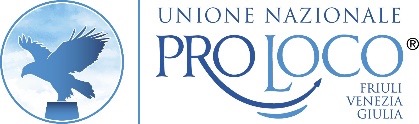 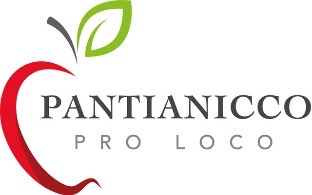 Pro Loco di PantianiccoVia Caterina Percoto, 4 - 33036 PANTIANICCO Mereto di Tomba (UD)C.F e P.IVA 01910920303www.prolocopantianicco.it - info@prolocopantianicco.itN.Nome e CognomeData di NascitaLivello AgonisticoArbitroMenù Veg/CarneFirma123456789101112RESPONSABILE DELLA SQUADRANOMERESPONSABILE DELLA SQUADRACOGNOMERESPONSABILE DELLA SQUADRAINDIRIZZORESPONSABILE DELLA SQUADRATELEFONORESPONSABILE DELLA SQUADRAEMAILN.Nome e CognomeCodice FiscaleFirma123456789101112